 О размещении информацииЭлектроэнергия заняла настолько прочное место в нашей жизни, что сейчас обойтись без нее просто невозможно. Она наш незаменимый помощник. Энергообъекты, такие как трансформаторные подстанции, высоковольтные линии электропередачи, находятся рядом с нами и в городе, и за городом. Без использования бытовых электроприборов мы не можем обойтись в современном мире. К сожалению, реальность такова, что довольно просто попасть в опасную ситуацию, не все представляют опасность электрического тока. Особенно это касается детей школьного возраста.Для предотвращения детского электротравматизма персонал АО «ДРСК» проводит комплекс различных мероприятий: регулярно проверяются защищенность энергообъектов от проникновения посторонних лиц, а также наличие предупреждающих знаков на дверях распределительных устройств, камер выключателей и трансформаторов, на стойках опор.Представителями СП филиала АО «ДРСК» «Амурские ЭС» «Восточные ЭС» периодически проводятся занятия с учителями и учащимися школ по соблюдению правил электробезопасности как на улице, так и в быту.	В сентябре-октябре 2019 года в рамках Всероссийского фестиваля энергосбережения «Вместе ярче» на территории СП «Восточные ЭС» проводились Дни открытых дверей для учащихся старших классов.Энергетики обращаются с призывом к населению проявлять больше внимания детям и обучать их правилам электробезопасности. Взрослым необходимо помнить, что энергообъекты являются объектами повышенной опасности, и проводить соответствующую работу  с детьми с самого раннего возраста. Дети должны знать элементарные правила поведения вблизи линий электропередачи и трансформаторных подстанций, а также основы обращения с бытовыми приборами.Но, несмотря на всю проводимую работу по разъяснению об опасности электрического тока и его воздействия на организм человека, имеют место случаи травмирования сторонних лиц, в том числе подростков и детей. Расследования показывают, что причинами проникновения детей  и подростков на опасные для жизни объекты являются не только детская шалость, но и  попытки хищения  цветного металла. Дети нередко  копируют поведение старших, пренебрегающих нормами безопасности. В связи с приближающимися новогодними праздниками и каникулами,  в целях исключения рисков травмирования детей, учеников и других сторонних лиц,  а также в связи с систематическим нарушением охранных зон высоковольтных линий электропередачи и трансформаторных подстанций, СП «Восточные электрические сети» неоднократно обращались к Вам с просьбой о размещении на информационных ресурсах (сайты городских и районных органов власти) Памяток по электробезопасности (Приложение 1), на сайтах школ Памяток по электробезопасности и Презентации для школьников (Приложения 2,4), а также о размещении в школах, сельских администрациях, в других местах публикации в газете «Амурская правда» и памятки по действиям в случаях попадания под действие электротока (Приложения 3,5).В связи с вышеизложенным, убедительно просим Вас проявлять ответственность и бдительность для предотвращения несчастных случаев с детьми, связанных с поражением электрическим током, и провести проверку наличия вышеуказанных документов на Ваших сайтах. При отсутствии данной информации разместить её вторично, а также, по возможности, при информационных встречах, доводить прилагаемый материал до сведения населения. Приложение: 1. Памятка по электробезопасности на 6 л. в 1 экз.                       2. Памятка по электробезопасности для школьников на 15 л. в 1 экз.         3. «Амурская правда» на 1 л. в 1 экз.         4. Презентация для школьников на 13 л. в 1 экз.	5. Памятка по предотвращению электротравматизма на 6 л. в 1 экз.Директор                                                     п/п                                             В.В. Маркин              Рыбникова М.В.8(41647)2-24-09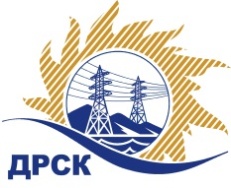 Главам муниципальных образований, начальникам отделов образований